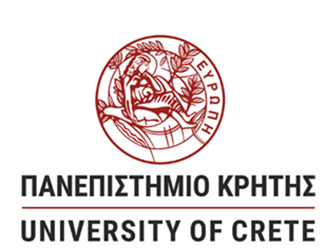 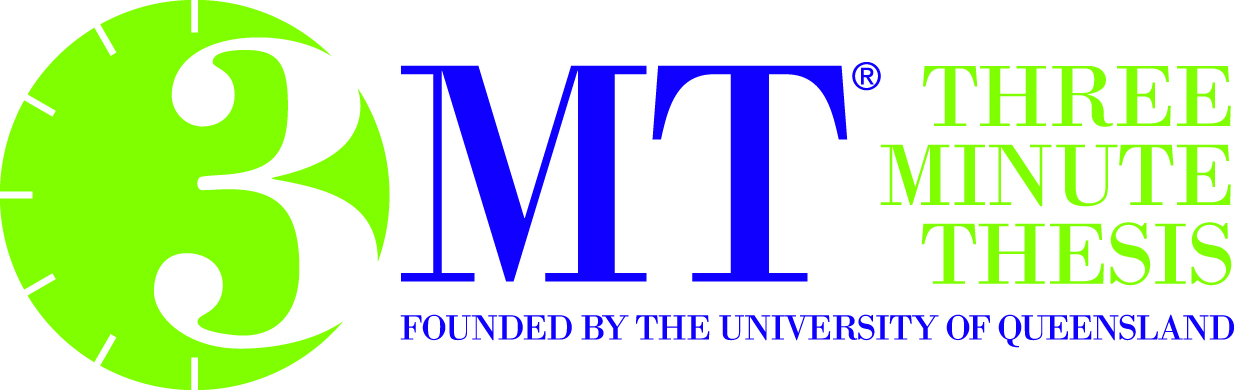 Φόρμα Συμμετοχής 3MT®* Ο Επιβλέπων καθηγητής έχει εγκρίνει τη σύντομη περιγραφή της διδακτορικής διατριβής και είναι σύμφωνος με τη συμμετοχή του υποψήφιου Διδάκτορα στον διαγωνισμό. ** Η περιγραφή της διδακτορικής διατριβής στα ελληνικά είναι μέχρι 300 λέξεις.Ονοματεπώνυμο υποψήφιου διδάκτοραE-mail υποψήφιου διδάκτοραΤηλέφωνο επικοινωνίαςΣχολή/Τμήμα εκπόνησης διδακτορικής διατριβήςΤίτλος της διδακτορικής διατριβήςΟνοματεπώνυμο επιβλέποντος μέλους ΔΕΠ *Σύντομη περιγραφή της διδακτορικής διατριβής **